Государственное бюджетное дошкольное образовательное учреждение  детский сад № 48 Калининского района Санкт-Петербурга.Технологическая картазанятия по познавательному развитию с детьми старшего дошкольного возраста «Незнайка идет купаться»Подготовила: Горохова О.Ю.,воспитатель высшей квалификационной категории.2022 г.Тема занятия«Незнайка идет купаться»Возрастная группаПодготовительная группа (6-7 лет)Форма НОДПознавательно – исследовательская деятельностьОбразовательные области«Социально-коммуникативное развитие», «Познавательное развитие», «Речевое развитие», «Художественно-эстетическое развитие», «Физическое развитие»Форма организацииГрупповая, индивидуальнаяЦельАктуализация и закрепление у дошкольников представлений о наблюдении за погодой и значении природных явлений в жизни человека.ЗадачиПознавательные:Расширять знания о погоде с использованием приборов-помощников.Обобщить знания детей о природных явлениях, познакомить с разновидностью облаков. Учить приобретать новую информацию о погоде через экспериментирование.Развивающие:Развивать у детей навыки исследовательской деятельности (наблюдательность, умение сравнивать,  предполагать, сопоставлять, анализировать, рассуждать, делать выводы).Развивать внимательность к миру природы, замечать изменения в состоянии объектов природы (народные приметы).Воспитательные:Воспитывать интерес и потребность в общении с природой.Воспитывать у детей любовь к родной природе, народной мудрости, народному опыту (народные приметы).ОборудованиеПриборы метеостанции (термометр, стенд, ветряной рукав, флюгер), вертушка, ленточки, ловец облаков, бумага, цветные карандаши.Предварительная работаЗнакомство с метеостанцией, беседы о временах года, погоде, о погодных явлениях, наблюдения за погодой на метеостанции, работа с календарем природы в группе. Отгадывание загадок о погодных явлениях, погоде, временах года.Содержание:Вводная частьМотивационно-0рганизационный этап.Воспитатель приветствует детей и сообщает о письме. Читает детям письмо от Незнайки:«Здравствуйте ребята. В выходные была такая отличная погода, я отправился на озеро прогуляться и мне так захотелось искупаться, ведь я очень люблю плавать. Забежал я в воду и чуть в ледышку не превратился, вода такая холодная. Я посидел на берегу, подождал, попробовал еще раз, но вода как была ледяная, так и осталась. Что с озером случилось, почему вода такая холодная стала? В чем дело? Может вы знаете, ребята?»Ну что, ребята, поможем нашему другу? (ответ детей)В: Давайте подумаем, при какой погоде можно купаться?Дети: Тепло, безветренно, без дождя, солнечно.В: Правильно ребята, а еще обязательно температура воздуха должна быть высокая. (Записать ответы детей условными обозначениями на лист бумаги, взять с собой на улицу).Где мы сможем узнать о погоде, чтобы понимать, можно купаться или нет?Д: На метеостанции.В: Отлично! Тогда одевайтесь скорее. И мы идём на метеостанцию нашего детского сада (дети одеваются, выходят на улицу и подходят к метеостанции).Основная частьТехнология, методы, приемы, вопросы стимулирующие активную позицию детей,актуализация знаний детей.В: Вот мы с вами и на месте. Ребята, а как называют людей, которые работают на метеостанции?Д: МетеорологиВ: Правильно. Метеоролог - это специалист, который занимается сбором и анализом данных. Каждые 3 часа он по приборам снимает показания, такие как температуру воздуха, давление, ветер и т.д. и записывает их в журнал погоды. Прежде, чем мы с вами начнем исследовать погоду, давайте вспомним природные явления, которые мы можем наблюдать, но для этого вам придется отгадать загадки.В: Молодцы! Все отгадали. А теперь давайте представим, что мы метеорологи и приступим к определению погоды на сегодня. Незнайка ждет от нас ответа, когда можно купаться?Для начала давайте определим, ветрено сегодня или нет? Как мы можем узнать это, ребята? Д: Посмотреть на деревья (если колышутся листья, дерево гнется, то на улице есть ветер). Можно еще на своем лице почувствовать ветерок.В: Правильно ребята! А на метеостанции с помощью чего определяют ветрено на улице или нет?Ответы детей.В: Конечно, с помощью ветрового рукава, но к сожалению с нашим случилась беда, он испортился, но не надо отчаиваться, я вас научу другим способам. Для этого нам понадобятся: вертушка и ленточки (раздать детям).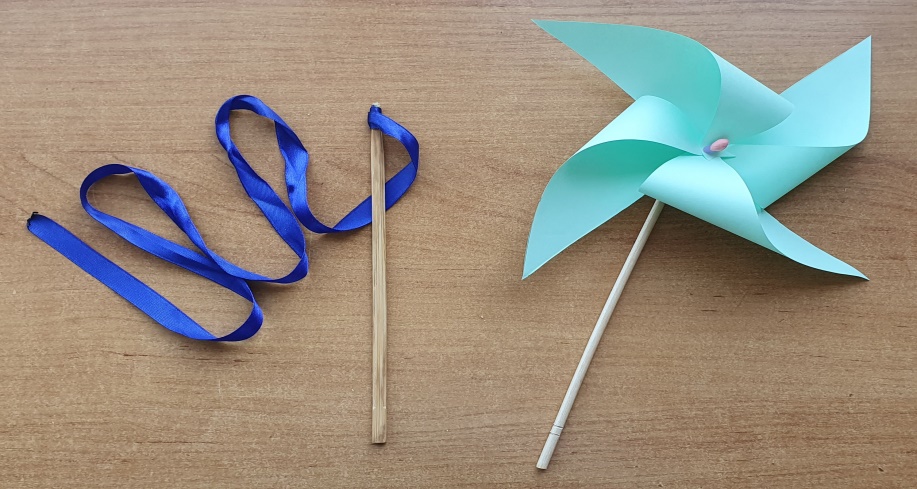 Опыт №1Ребята, если лопасти на вертушке крутятся, а ленточки колышутся, это значит на улице есть ветер, и чем сильнее ветер, тем быстрее вертятся вертушки и выше поднимаются ленточки. Понаблюдайте за ними и скажите, какой сейчас ветер?Ответы детей.В: А как мы можем узнать, откуда дует ветер?Ответы детей.В: Верно, в этом нам всегда поможет наш флюгер-петушок. Давайте определим направление ветра.Ответы детей (записать наблюдения за ветром на стенд)Речевая игра «Ветер-ветерок!Давайте изобразим, как дует ветер. Если я скажу «Сильный ветер», вы произнесете звук «ш» громко, если скажу «Слабый ветер», произнесите звук «ш» тихо. Приготовились. Ветерок поёт песенку (ш-ш-ш). «Дует сильный ветер» (дети произнося звук «ш» громко). «Дует слабый ветер» (дети произносят звук «ш» тихо).В: Скажите, а как можно определить пасмурная или ясная, облачная или безоблачная сейчас погода?Д: Посмотреть на небо, если светит солнышко, значит погода ясная, а если нет солнца, то пасмурная, если есть облака, то облачная.В: Хорошо. Тогда подскажите мне, какая сегодня погода?Ответы детей (ясная, хорошая, облачная, пасмурная, без осадков, безоблачная). Ответы детей записать на стенд.В: Ребята, а вы знаете, что облака не все одинаковые и каждое имеет свое название. Давайте попробуем определить, какие облака сегодня на небе с помощью «ловца облаков» (раздать каждому ребенку «ловца облако», рассказать как пользоваться).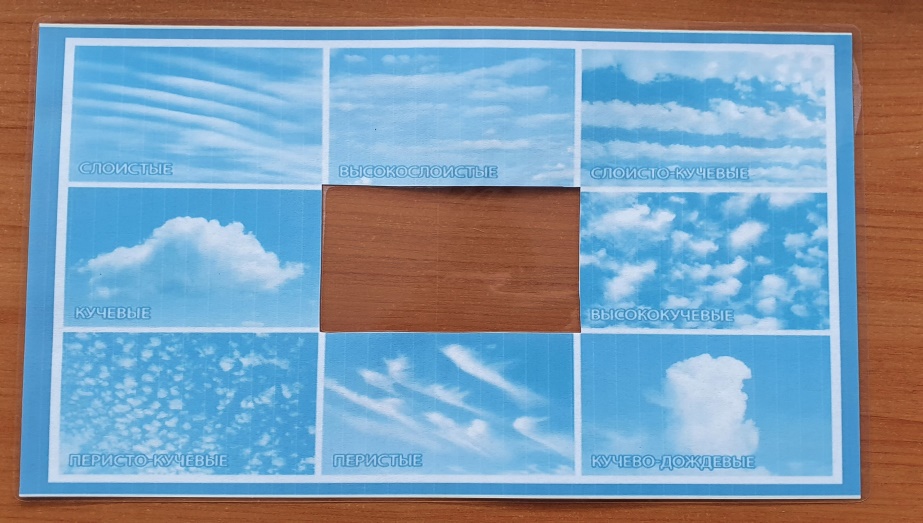 Подвижная игра «Ветер и облака»Ход игры: Под шум бубна (музыки) дети изображают ветер (бегают врассыпную по участку). Как только шум бубна (музыка) прекращается, дети должны встать парами. Игра усложняется: дети собираются по трое, четверо, облачко только девочки, либо только мальчики.В: Молодцы! Ребята, давайте продолжим нашу беседу, а то Незнайка заждался уже. Давайте подумаем, как мы можем узнать, холодно или тепло на улице? Какая температура?Д: С помощью термометра.В: Верно, посмотрев на термометр, мы узнаем сколько градусов на улице. Давайте посмотрим. Итак, температура воздуха сегодня составляет … градусов. Как вы считаете, столько градусов хватит, чтобы вода в озере прогрелась?Ответы детей.В: Да ребята, это очень мало, чтобы вода в водоемах прогрелась и была подходящей для купания. Температура воздуха должна быть не меньше 24 градусов и должна держаться несколько дней подряд. Ребята, а как вы думаете, почему термометр находится в домике? Д: Температуру измеряют в тени.В: Правильно. В тени термометр греется только от воздуха, а потому показывает правильную температуру. А вот когда на термометр попадают прямые солнечные лучи, он нагревается гораздо сильнее, чем окружающий воздух. Может показать и +40, и даже +70. Вот эти очень высокие показатели и принимаются за «температуру на солнце».Давайте запишем на стенде показатели температуры (записать).Опыт №2.Давайте проведем эксперимент, положим термометр под прямые солнечные лучи, посмотрим, изменилась ли температура?Ответы детей после наблюдения за термометром.В: Ребята давайте подведем итог, какая сегодня погода (дети подводят итог). Наш друг уже заждался ответа, давайте разомнем наши пальчики и напишем ему ответ. Пальчиковая гимнастика:Ветер по лесу летал, (делаем плавные, волнообразные движения кистями рук)Ветер листики считал:Вот дубовый, (загибаем по одному пальчику на обеих руках)Вот кленовый,Вот рябиновый резной,Вот с березки — золотой,Вот последний лист с осинки Ветер бросил на тропинку. (спокойно складываем ладони на коленки)Отлично! Теперь давайте напишем ответ, перенесем наши условные обозначения со стенда на лист бумаги. К письму добавим фотографию карточки с расшифровкой условных обозначений и отправим это все Незнайке. Он узнает, какая сегодня погода и заодно научится ее отмечать с помощью знаков в своем дневнике наблюдений за погодой (сфотографировать, отправить Незнайке).Заключительная часть Рефлексивно-оценочный этап.В: Ребята давайте подведем с вами итог: подходит погода сегодня для купания? А в какое время года можно купаться? А сейчас какое время года?Ответы детей В: Молодцы ребята! Наше письмо готово, фотографирую, отправляю. Вы большие молодцы!